Change & Fighting ChangeHuman beings, and human societies, both seek change and resist it. Many times in history, changes have been achieved only to be counteracted by those seeking a return to “tradition.” 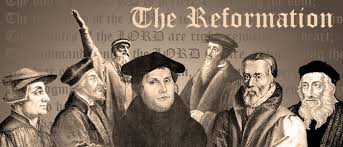 The Reformation and Counter-Reformation are examples of this struggle.You can write a song, create a piece of art, make a video, or use any other media you wish to respond.